Publicado en Lleida el 16/04/2018 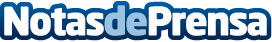 Starloop Studios abre nueva filial en Sillicon ValleyLa compañía española de desarrollo de juegos Starloop Studios ha decidido mejorar la relación con sus clientes americanos con la apertura de nuevas oficinas en San José, California.
Datos de contacto:Marc Segura873991896Nota de prensa publicada en: https://www.notasdeprensa.es/starloop-studios-abre-nueva-filial-en-sillicon Categorias: Internacional Programación Juegos Software Recursos humanos Dispositivos móviles Oficinas http://www.notasdeprensa.es